				АВТОБИОГРАФИЯ						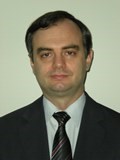 Лична информацияИмеМилев, Жеко, НиколаевМилев, Жеко, НиколаевМилев, Жеко, НиколаевАдресул. Яна, №4, гр. София, 1756, Българияул. Яна, №4, гр. София, 1756, Българияул. Яна, №4, гр. София, 1756, БългарияТелефон+359 897960874+359 897960874+359 897960874ФаксE-mailj.milev@unwe.bgj.milev@unwe.bgj.milev@unwe.bgНационалностБългарскаБългарскаБългарскаДата на раждане 07.07.1978 г. 07.07.1978 г. 07.07.1978 г.Трудов стаж	• Дати (от-до)	• Дати (от-до)2007 - досега• Име и адрес на работодателя• Име и адрес на работодателяУниверситет за национално и световно стопанство• Вид на дейността или сферата на работа• Вид на дейността или сферата на работаВисше образование• Заемана длъжност• Заемана длъжностАсистент, гл. асистент, доцент• Основни дейности и отговорности• Основни дейности и отговорностиОбучение на студенти в образователно-квалификационна степен „бакалавър“ и „магистър“ по дисциплините „Основи на финансите, Финанси на социалното осигуряване и „Пенсионни фондове“; научно-изследователска дейност.	• Дати (от-до)	• Дати (от-до)2008 - досега• Име и адрес на работодателя• Име и адрес на работодателяПОК Съгласие АД• Вид на дейността или сферата на работа• Вид на дейността или сферата на работаДопълнително пенсионно осигуряване• Заемана длъжност• Заемана длъжностРъководител на Звено за управление на риска• Основни дейности и отговорности• Основни дейности и отговорностиРъководство на целия процес по управление на риска в пенсионноосигурително дружество.	• Дати (от-до)	• Дати (от-до)2002 - 2008• Име и адрес на работодателя• Име и адрес на работодателяАгробизнесинформ АД• Вид на дейността или сферата на работа• Вид на дейността или сферата на работаПроектантски и консултантски услуги в сферата на земеделието• Заемана длъжност• Заемана длъжностГл. Счетоводител• Основни дейности и отговорности• Основни дейности и отговорностиОсчетоводяване на операции и изготвяне на финансови отчети.Образование и обучение• Дати (от-до)• Дати (от-до)2003 - 20072003 - 2007• Име и вид на обучаващата или образователната организация• Име и вид на обучаващата или образователната организацияУниверситет за национално и световно стопанствоУниверситет за национално и световно стопанство• Основни предмети/застъпени професионални умения• Основни предмети/застъпени професионални уменияРазработен и защитен дисертационен труд на тема „Оптимизиране на риска в инвестиционните портфейли на пенсионните фондове в България“Разработен и защитен дисертационен труд на тема „Оптимизиране на риска в инвестиционните портфейли на пенсионните фондове в България“• Наименование на придобитата квалификация• Наименование на придобитата квалификацияОбразователна и научна степен „доктор“Образователна и научна степен „доктор“• Дати (от-до)• Дати (от-до)2002 - 20032002 - 2003• Име и вид на обучаващата или образователната организация• Име и вид на обучаващата или образователната организацияСофийски университет „Св. Климент Охридски“Софийски университет „Св. Климент Охридски“• Основни предмети/застъпени професионални умения• Основни предмети/застъпени професионални уменияТеория и управление на инвестициите, финансово програмиране, социална политикаТеория и управление на инвестициите, финансово програмиране, социална политика• Наименование на придобитата квалификация• Наименование на придобитата квалификацияОбразователна степен „магистър“Образователна степен „магистър“• Дати (от-до)• Дати (от-до)1997 - 20011997 - 2001• Име и вид на обучаващата или образователната организация• Име и вид на обучаващата или образователната организацияУниверситет за национално и световно стопанствоУниверситет за национално и световно стопанство• Основни предмети/застъпени професионални умения• Основни предмети/застъпени професионални уменияКорпоративни финанси, банково дело, инвестицииКорпоративни финанси, банково дело, инвестиции• Наименование на придобитата квалификация• Наименование на придобитата квалификацияОбразователна степен „бакалавър“Образователна степен „бакалавър“• Дати (от-до)• Дати (от-до)1992 - 19971992 - 1997• Име и вид на обучаващата или образователната организация• Име и вид на обучаващата или образователната организация125 СОУ с изучаване на чужди езици „Боян Пенев“125 СОУ с изучаване на чужди езици „Боян Пенев“• Основни предмети/застъпени професионални умения• Основни предмети/застъпени професионални уменияАнглийски езикАнглийски език• Наименование на придобитата квалификация• Наименование на придобитата квалификацияСредно образованиеСредно образованиеЛични умения и компетенцииПридобити в жизнения път или в професията, но не непременно удостоверени с официален документ или диплома.Лични умения и компетенцииПридобити в жизнения път или в професията, но не непременно удостоверени с официален документ или диплома.Лични умения и компетенцииПридобити в жизнения път или в професията, но не непременно удостоверени с официален документ или диплома.Лични умения и компетенцииПридобити в жизнения път или в професията, но не непременно удостоверени с официален документ или диплома.Лични умения и компетенцииПридобити в жизнения път или в професията, но не непременно удостоверени с официален документ или диплома.Лични умения и компетенцииПридобити в жизнения път или в професията, но не непременно удостоверени с официален документ или диплома.Майчин езикБългарскиБългарскиБългарскиДруги езициАнглийски езикАнглийски езикАнглийски език• Умения за четенеотличноотличноотлично• Умения за писанеотличноотличноотлично• Умения за разговоротличноотличноотличноНемски езикНемски езикНемски език• Умения за четенедобродобродобро• Умения за писанедобродобродобро• Умения за разговоросновноосновноосновноРуски езикРуски езикРуски език• Умения за четенеотличноотличноотлично• Умения за писанедобродобродобро• Умения за разговоросновноосновноосновноСоциални умения и компетенцииСъвместно съжителство с други хора в мултикултурно обкръжение, в ситуации, в които комуникацията и  екипната работа са от съществено значение и др.Добри комуникативни умения и работа в екип, придобити през годините работа в различни организацииДобри комуникативни умения и работа в екип, придобити през годините работа в различни организацииДобри комуникативни умения и работа в екип, придобити през годините работа в различни организацииОрганизационни умения и компетенцииКоординация и управление на хора, проекти и бюджети в професионалната среда, на доброволни начала (например  в областта на културата и спорта) у дома и др.Отговорност относно изпълнението на зададените дейности, инициативност, добри аналитични способности, координиране на дейности.Отговорност относно изпълнението на зададените дейности, инициативност, добри аналитични способности, координиране на дейности.Отговорност относно изпълнението на зададените дейности, инициативност, добри аналитични способности, координиране на дейности.Технически умения и компетенцииРабота с компютри, със специфично оборудване, машини и др.Microsoft Office (MS Word, MS Excel, MS Power Point, MS Access, MS Outlook), Internet, VBA, HTMLСтатистически софтуери - EViews 9Microsoft Office (MS Word, MS Excel, MS Power Point, MS Access, MS Outlook), Internet, VBA, HTMLСтатистически софтуери - EViews 9Свидетелство за управление на МПСДА, кат. БДА, кат. БУЧАСТИЕ В НЕЗАВЪРШЕНИ УНИВЕРСИТЕТСКИ ПРОЕКТИ ЗА НАУЧНИ ИЗСЛЕДВАНИЯНЕНЕДопълнителна информацияОсновни публикации:Pay-out Phase for The Universal Pension Funds in Bulgaria – New Risks and Opportunities for the Insured IndividualsJ. Milev, 2020, Yearbook of UNWEThe pandemic crisis and the resulted risks for the fully funded pension funds in Central and Eastern EuropeJ. Milev, 2021, Scientific papers of UNWE, Issue 1/2021Defined Contribution Pension Schemes in Central and Eastern European (CEE) Countries – Current Issues And Future Perspectives.J. Milev, 2023, Finance, Accounting and Business Analysis, 5(1), 70-78The Pay-Out Phase of the Bulgarian Universal Pension Funds – Initial Challenges and Short-term PerspectivesJ. Milev, 2022, Zeszyty Naukowe Politechniki Poznańskiej. Organizacja i Zarządzanie. (86), 123-138Основни публикации:Pay-out Phase for The Universal Pension Funds in Bulgaria – New Risks and Opportunities for the Insured IndividualsJ. Milev, 2020, Yearbook of UNWEThe pandemic crisis and the resulted risks for the fully funded pension funds in Central and Eastern EuropeJ. Milev, 2021, Scientific papers of UNWE, Issue 1/2021Defined Contribution Pension Schemes in Central and Eastern European (CEE) Countries – Current Issues And Future Perspectives.J. Milev, 2023, Finance, Accounting and Business Analysis, 5(1), 70-78The Pay-Out Phase of the Bulgarian Universal Pension Funds – Initial Challenges and Short-term PerspectivesJ. Milev, 2022, Zeszyty Naukowe Politechniki Poznańskiej. Organizacja i Zarządzanie. (86), 123-138